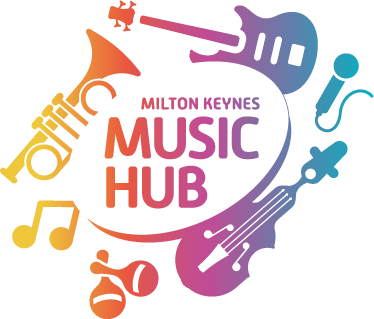 Superheroes – Year 1OVERVIEW